Дошкільний навчальний заклад ( ясла- садок) №1 «Дзвіночок»Комунальної власності Сарненської міської ради«У  ПОШУКАХ  СКАРБІВ»Інтегроване заняття з використанням едьютейнту з старшими дошкільниками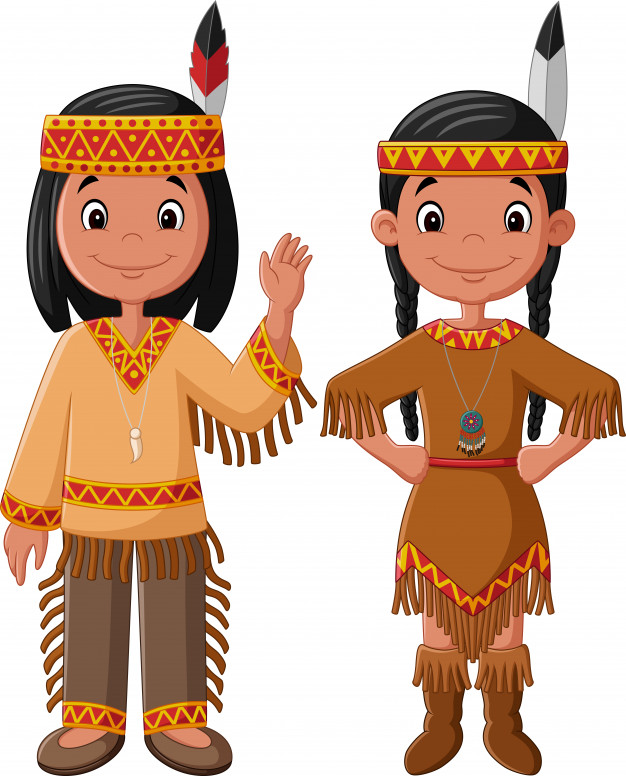 Підготувала і провела                                                                                  вихователь  ДНЗ :Сульжик М.С.2020р.Мета заняття:збагачувати уявлення дітей про світ навколишніх предметів, ознайомити дітей з життям та звичаями народу індіанців;  поширювати знання дітей про одну з основних складових при¬роди — повітря; вчити за ознаками , за допомогою дослідів визначати властивості повітря, формувати уявлення про взаємозвязки у природа( Повітря, вогонь, вода, земля); удосконалювати знання дітей про обєкти живої та неживої природи та їхні ознаки; розвивати дрібну моторику рук , орієнтацію в просторі, рухову активність під час заняття. Викликати позитивні емоції під час ігор;виховувати дбайливе ставлен¬ня до всього живого.Матеріал: Глобус ,д/г «Чотири стихії», «Прояви уважність», « Очищує –забруднює»,   целофанові пакети, пір'їна, баночки з водою, трубочки, камінці, коробка, пляшка, загадки, намистинки, відеоролик «Атмосфера землі», презентаціяХІД ЗАНЯТТЯВихователь: Доброго ранку, діти! Давайте всі разом привітаємось У садочку новий день.Всім говорим «Добрий день».Добрий день тобі й мені,Всім ми скажем на Землі.Вихователь: Діти, а тепер давайте пошлемо вітання один одному, передаючи іграшку   (діти,   стоячи   у   колі,   передають   іграшку   і   вітання   один   одному, пригадуючи     різні     звертання     при     зустрічі     «Доброго     ранку!»,     «Вітаю», «Привіт» тощо). Вихователь:Дякую діти.Ми з вами всі і схожі і різні, але живемо всі разом в одному великому домі, а в якому ви дізнаєтесь, коли прослухаєте загадку.-	Всіх годує, напуває, а про неї не всяк дбає, і ще цей дім частенько
вмивається і чотири рази на рік переодягається.Вихователь: Так яка відгадка? Так, це наша планета Земля. Ось подивіться, що це за предмет? (вихователь показує глобус). Глобус – це макет Землі, тобто об’ємне зображення нашої планети, на якій ми живемо. Пропоную розглянути його уважненько (діти розглядають його, передаючи один одному).Якої він форми?На що схожий глобус?Які кольори ви бачите? Вихователь:Сині ділянки – це вода.А де є вода на нашій планеті? Так, це моря, океани, а де тонкі ниточки -це річки. Коричневий колір – це суша, земля. Наша планета Земля окутана атмосферою, що складається із суміші газів. Вона дуже необхідна людині, тваринам і рослинам для життя. Атмосфера також захищає землю від шкідливого космічного випромінювання. Обігріває і освітлює нашу планету Сонце. Ми живемо в оточенні 4 стихій: землі, води, повітря і вогню. І вони нам дуже необхідні. Пропоную пограти у гру.Гра «Чотири стихії»Мета: вчити дітей правильно називати та розрізняти стихії природи, сприяти елементарному розумінню дитиною взаємозумовленостей компонентів природи; концентрувати увагу дітей; розширювати світогляд, розвивати словниковий запас дітей.Правила гри: для гри необхідні 4 великі різнокольорові квадрати. Коричневий колір символізує землю, синій – воду, білий – повітря, червоний – вогонь. Пропоную вам обрати  із запропонованих картинок, ті зображення яким потрібна та чи інша стихія та покласти їх на відповідний квадрат. Наприклад, на синій квадрат – картинки із зображення риб, водний транспорт…, на коричневий – рослини, машини…, на білий – птахи, повітряний транспорт, повітряні кульки…, на червоний – будинок, їжа…)	Заходить ІндіанецьВихователь. Ой, хтоце. Вождь: Хау, маленький народ! Я вождь древнього народу індіанців. Я радий бачити вас.Мене звати - Індіанець Джо. Я прилетів з країни, яка називається Америка. Вихователь. Але хтотакііндіанці?Вождь: Пропоную вам поглянути на екран.-Індіанці – це древній народ, який проживає в далеких від нас місцях – Північній та Південній Америці.Головним у них є найкращий найспритніший  воїн і називають його – вождь.-Індіанці були гарними мисливцями і часто полювали на диких звірів, ходили на риболовлю та плавали по річці. Їхній човен називається каное.-Свої будинки індіанці робили з тонких гілок, які обтягували шкірою тварин, корою дерев. Всередині їхньої домівки постійно горіло вогнище-Коли індіанці хворіли, вони звертались до свого лікаря, якого називають шаманом. Він за допомогою магічних заклинань лікував людей. -Тотем  - це образ священних тварин, рослин, це світла  добра сила. Тотем захищає плем’я від біди та невдач. Вождь:   Я чув , що ви тут говорили про нашу матінку землю про її природу.  Наш народ дуже шанує природу землі , тому що вона дає нам усе, що потрібно для життя: житло, їжу, ліки та багато іншого. А ви хочете перетворитись на індіанців?Діти : ТакВправа «Посвята в індіанців»Вождь: Для того, щобперетворитись в індіанціввамнеобхідно пройти обряд посвяти:Одягнутипов’язки на голову.Наступнийетап посвяти – потрібновиконатимоїзавдання:Правою рукою через голову посмикати за лівевухо,Помотати головою і викинути з неїпогані думки,Почесатисобі носик. Вихователь.Подивітьсяскількипір’їн у нашого вождя і у вас? у кого більше? Виявляється у кого більшепір’їн на пов’язці, тимбільшеподвигіввінзробив.Вправа «Зроби намисто»Вождь:Всі індіанці дуже люблять прикраси, проте вони незвичайні, а чарівні, індіанці вірять що намисто та браслети захищають їх від невдач, допомагають їм бути сильними, швидкими. Вониназиваютьсяталісмани.Вихователь.Пропоную вам зробити для себе намисто-талісман, яке захистить вас відневдач та принесевезіння. Але є певні правила як зробитийого:Вономаєскладатись з 6намистинрізнихкольорів.Посерединімає бути клик.Вправа «Прояви уважність»МетаПродовжувати вчити послідовно розглядати та порівнювати картинки , знаходити міжними відмінності. Розвивати увагу, пам'ять, мислення.Активізувати мовлення дітей.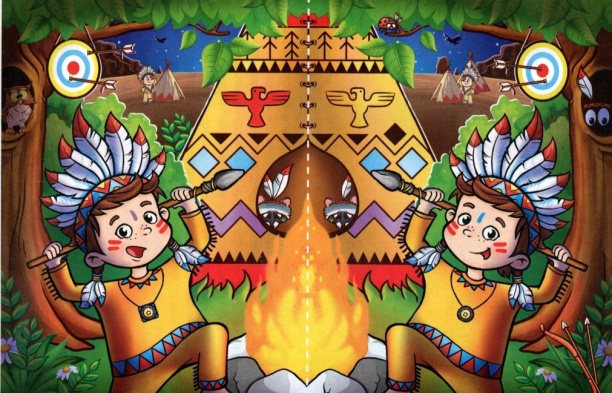 Вождь: Індіанцібулидужеуважними для того щобпобачити та вполювати диких тварин: кабанів, буйволів, оленів. Покажітьяківи у нас уважні.Вихователь.Порівняйтедві картинки та знайдітьчимвідрізняютьсязображення. Вождь: Ось тепер ви справжні індіанці!Вихователь.Індіанцю Джо  а ти любиш пригоди? Якщо так ,то ми тебе запрошуємо на пошуки скарбу природи. А знайти цей скарб  нам допоможе ось ця підказкаПройти десять кроків прямо довікна, повернутиліворуч, пройти два кроки, шістьразівплеснути в долоні, повернутиправоруч, знайти скарб.Діти разом ізвихователемвиконуютьзавдання, знаходять коробку, на ній написано «Скарб».Вихователь. Діти, вам цікаводізнатися, що в ційкоробці? Менітеж. Тожвідкриваємо? Сідайте на стільчики, я відкриваю коробку. Діти, в ційкоробці загадки. Слухайте першу загадку, будьте уважними:Відома з вікурідина,Усякїївживає,Буваєхмаркою вона,Пушинкоюбуває.Бува як склокрихка, тверда —Звичайна, підкажіть... (вода).— Так, це вода. Діти, як вивважаєте, вода — це скарб природи?— Якщоце скарб, то чому? (Відповідідітей.)— Так, діти, вода — цесправжній скарб природи, бобез води не можутьжитині люди, нітварини, нірослини, ніриби. Усе навколозагине.Вождь: Ми індіанці , коли бачимо ,що догвгонебуло дощу звертаємось до своїх богів та просимо їх послати нам дощ..Вихователь.А ми також знаємо закличкиДіти виконують закличку.Вихователь. — Слухайте другу загадку:Голуба хустина,Жовтий клубок,По хустинігойдається,Людям усміхається.— Щоце? Так, цесонечко. Діти, а сонце — це скарб природи? Чому? Якби не булосонця, Земля поринула б у темряву.Вихователь.Діти, у коробці є щепляшка. Може, в нійсидить Джин, якийвиконаєнашібажання? Спробуємопотертипляшку?Дітитрутьпляшку. Чути голос.Добрий день, діти!Вихователь. Добрий день! Хтоти? Чому не виходиш до нас?Голос. Я теж скарб природи. Звуть мене Невидимкою. Знайдіть мене, діти.Вихователь. Невидимко! Невидимко! Не зникай, підкажи, де нам тебе шукати?— Зник Невидимка. Діти, що ж нам роботи? Де шукати Невидимку? Вождь:Індіанцілюблятьрізні пригоди, подорожувати.Я вам допоможу.Щобподорожбула вдала,цікава, нам допоможеритуальний танець.Вождь: Для того щобвполювати великого звіра та полюваннябуловдалим, потрібнозатанцюватиіндіанськийритуальнийтанець біля вогнища. Ось дрова є , а вогню не маєВихователь.А як же нам розвести вогонь, якщо у нас немає сірників?Вождь:Для того щоб розпалити вогонь ми використовуємо камінці, або палички. Спробуємо.Вождь:Спробуйте постукати камінці один об одного.Ви повиннікачатидеревяні палички в руках спочаткуповільно, а потімшвидко.  Ось і запалили ми вогонь.А теперповторюйте за мною:– Руки вгору – похитайтесь як дерево,– Пострибайте на лівійнозі, потімнаправій; – Покружляйтенавколо себе;– Візьміться за руки та зробіть два кола.Все тепервиготовідо великої подорожі.ВиховательДіти, ось пливехмаринка, може, вона доведе нас до Невидимки? Йдемо за хмаринкою.	— Хмаркадовеланас до Місяця. Давайтезапитаємо в Місяця, може, вінбачив Невидимку!Місяцюясний, чи не підкажеш, де знайти нам Невидимку? Місяць:(голос) Ось ваш скарбМісяцьдарує коробок, у ньомуцелофановіпакети, пір’їна.Вихователь— Не зрозумів нас місяць. Мабуть, хоче, щоб ми пограли. Виховательроздаєпакетидітям.Вихователь— Давайте згорнемо пакет у трубочку зісторониотвору. Ось так. Усізгорнули? Щозалишилося в пакеті? Так, цеповітря. Якогокольору? Повітряпрозоре.Вихователь— Давайте пограємопір’їною.(Дітипідкидаютьпір'їнувгору.)— Як вона опускається? (Нібипливе на хвилях)— Так, повітрямаєсвоїповітряніхвилі. Зараз пір’їнаопускаєтьсяповільно, тихо, спокійно. А щопотрібнозробити для того, щобпір’їназарухаласяшвидко і в якомусьнапрямку, наприкладвід вас до мене? Подмухати. Подмухайте на пір’їну. Щосталося? Ми подмухали, і повітряніхвилькизарухалисьшвидше. Так і вприроді, коли повітряпочинаєрухатисяшвидко, утворюєтьсявітер.Вождь:Вітер.Ми  індіанці дуже швидкі. Для того щоб уполювати дикого звіра потрібно бути не тільки уважним ,а й дуже швидким, як вітерВихователь— Хмарказновзапрошує нас у подорож. Привела вона нас до Сонечка. Давайте запитаємо в Сонечка, чи небачиловоно Невидимку. Сонечко своїмпромінцемвказує на склянки з водою. Щоцеможеозначати? Давайте сядемо за столи. Візьміть трубочку, один кінецьопустітьу склянку з водою, а в другийкінець подуйте. Чомуз’явилисябульбашки?— Покладіть трубочки на край стола, киньте усклянку з водою камінці. Подивітьсяуважно: вищосьбачите? Чомуз’явилисябульбашкинавколопредметів? Щоце там за Невидимка сидить?— Так, цеповітря. Діти, чиздогадалисяви, щоцеза Невидимка? Де існуєповітря? Повітряіснуєскрізьнавколо нас. Можнанавітьсказати, що ми живемо в повітряномуокеані.— Діти, давайте подумаємо, навіщо нам повітря. Закрийте носик і ротик, щовідчуваєте?— Отже, повітряіснує для того, щоб і люди, і тварини, і риби могли дихати. — Діти, де кращедихатилюдині, — у лісічи в місті? Це тому, що дерева виробляютьтакийнеобхідний для нас кисень і заповнюють ним атмосферу. Дерева, кущі, кімнатнірослиниочищуютьповітря, а поглинають той газ, який ми видихаємо (вуглекислий). Отже, ліси, парки можнаназватилегеняминашоїЗемлі. А щоблюдинабула здорова, вона маєдихати чистим повітрям, питичисту воду. Але інколиповітря, вода, земля забруднюються. Закрийтеочі.Виховательбризкає дезодорантом.— Щовивідчули? Повітря не маєсвого запаху, а переймаєйоговідіншихпредметів. Повітрязабруднюєтьсявихлопними газами від автомашин, іззаводських труб у повітряпіднімаютьсярізнішкідливіречовини. І тількирослиниможутьочиститиповітря. Чим більше буде рослин на нашійпланеті, тимкраще нам буде дихати. Ми повиннінасаджувати дерева і ніколи не смітити на вулиці. Берегти природу. Коли знищитиоднірослини, зникнуть й інші. І сумностанетоді на землі. Перестанутьспівати пташки, не задзюрчатьструмки, не зацвітутьквіти. А згодомзникне і життя.Вихователь:    Повітря    необхідне    і    людині,    і    тварині,    і    всьому    живому. То яке повітря потрібне нам всім для життя?    Що    повинні    робити    люди,    щоб    дихалось    всім    легко?    А    що    ще забруднює повітря?   Пропоную   всім   пограти   у   гру                            Дид.гра«Очищає,   забруднює».Мета: Закріплювати екологічні знання дітей про повітря, що його забруднює, а що очищує.Розвивати увагу, пам'ять, мислення, сприймання, спостережливість. Виховувати екологічне виховання, любов до природи і бережливе ставлення до неї.Вождь:Діти, як видумаєте, чибуло б можливежиття на землі, якщораптомзникла вода, чи земля, чиповітря, чи вогонь? Чому?Вождь:Наш народ дуже шанує природу землі , тому що вона дає нам усе, що потрібно для життя: житло, їжу, ліки та багато іншого.Вихователь: Так чому ми повинніберегти природу?— Якіскарбимає природа? Так, це вода, земля, повітря, вогонь.Вихователь:Ой,     скільки  цікавого  і  корисного  ми   дізналися,  але  вже час завершувати наші пошуки.  Діти чи сподобалось вам заняття? З ким ви познайомились? Що нового дізнались?Вождь:Мені також потрібно повертатись додому, до свого племені.І на згадку про себе я вам дарую ось цю чудову гру «Дартц»Вихователь:Дакуємо тобі індіанцю Джо за такий чудовий подарунок, ми бедемо згадувати тебе